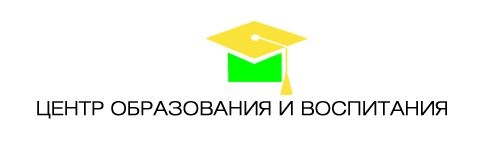 Положение о I Всероссийском конкурсе творческих работ«Весенние чудеса»(10 марта – 14 апреля 2017 г.)Общие положения:Настоящее Положение о I Всероссийском конкурсе творческих работ «Весенние чудеса» (далее – Конкурс) определяет цель, задачи, участников Конкурса, порядок организации и проведения, требования, предъявляемые к творческим работам, критерии оценки работ, порядок определения победителей и призеров, награждение участников и финансирование.Цель: выявление и поддержка одаренных и талантливых детей; активизация творческой, познавательной, интеллектуальной инициативы детей.Задачи: – активизация познавательной деятельности, ориентированной на личностную и творческую самореализацию;– обогащение познавательно-досуговой деятельности;– развитие и реализация творческих способностей участников;– воспитание чувства бережного отношения к близким людям;– развитие художественно-изобразительных способностей.Участники Конкурса:К участию в Конкурсе приглашаются воспитанники дошкольных образовательных учреждений, центров дополнительного образования и учащиеся 1-11 классов, СПО и НПО всех общеобразовательных учреждений, без предварительного отбора, оплатившие организационный взнос. Участие в Конкурсе является добровольным.Возрастные группы участников:- воспитанники ДОУ;- учащиеся 1-4 классов;- учащиеся 5-8 классов;- учащиеся 9-11 классов;-учащиеся СПО, НПО.Порядок организации и проведения:Организаторами Конкурса является «Центр образования и воспитания» ИП Леонтьева Елена Михайловна (далее - Организатор).Непосредственное руководство проведением Конкурса осуществляет Оргкомитет, формируемый Организатором.К функциям Оргкомитета относятся:определение и установление регламента и сроков проведения Конкурса;разработка документации Конкурса;утверждение председателя Методической комиссии Конкурса;подведение итогов и награждение победителей и призёров Конкурса.Методическую комиссию Конкурса формирует его Председатель, утверждаемый Оргкомитетом. К функциям Методической комиссии относятся:проверка и оценивание творческих работ;определение победителей и призеров, распределение призовых мест;подготовка предложений по награждению победителей и призёров.Для участия в Конкурсе принимаются: - рисунки, выполненные в любой технике;- открытки, плакаты;- фотографии (в том числе презентации);- рассказы;- мультимедиа (видеозапись).Конкурсные работы направляются участниками по e-mail:. konkurs.rf@mail.ru Каждая работа должна иметь название.К участию в Конкурсе допускаются как индивидуальные работы, так и работы, выполненные в соавторстве. Число соавторов не должно превышать 2-х человек (организационный взнос оплачивается за каждого участника).Требования, предъявляемые к Конкурсным работам:Для участия в Конкурсе участнику необходимо представить в Оргкомитет до 14 апреля 2017 года:1) заявку;2) творческую работу;3) скан-копию (фото) оплаченной квитанции. Конкурс рисунков: участникам необходимо представить скан-копию или фотографию выполненной работы в формате .jpg.Конкурс открыток, плакатов: участникам необходимо представить фотографию выполненной композиции.Конкурс фотографий: принимаются цветные и черно-белые фотографии в формате .jpg или презентации в формате .ррtx.Конкурс рассказов, историй, эссе: участникам необходимо представить историю-рассказ в электронном варианте в текстовом редакторе WORD.Конкурс мультимедийных работ: участникам необходимо представить видеозапись размером не более 500 Мб в форматах: .avi, .mp4, .swf, .mov. Критерии оценивания:- самостоятельность работы;- соответствие работы тематике;- оригинальность работы;- техника выполнения работы;- последовательность, логичность и оригинальность изложения;- полнота раскрытия темы;- художественный вкус.Порядок определения победителей и призеров:Итоги Конкурса подводятся в течение 20 рабочих дней после завершения приема заявок. Конкурсные документы и рейтинг участников размещаются на официальном сайте Организатора: http://www.sosh-doy.ru/ (в разделе «Конкурсы»).Определение победителей и призёров Конкурса проводится в каждой возрастной группе.Участники, занявшие I место, являются Победителями Конкурса 1-ой степени;Участники, занявшие II место, являются Призёрами Конкурса 2-ой степени;Участники, занявшие III место, являются Призёрами Конкурса 3-й степени.Награждение участников:Участие в Конкурсе подтверждается сертификатом участника.Научным руководителям вручаются благодарственные письма. Победители Конкурса награждаются дипломами и медалями 1 степени. Призёры Конкурса награждаются дипломами и медалями 2 и 3 степени. Лауреаты конкурса награждаются дипломами.Награждение победителей осуществляется Оргкомитетом из призового фонда, который формируется за счет организационных взносов. Итоговые материалы Конкурса:Сертификаты, благодарственные письма и дипломы лауреатов, победителей и призеров скачиваются участниками самостоятельно на сайте Организатора www.sosh-doy.ru Памятные призы (медали) будут высланы заказной бандеролью по почтовому адресу, указанному в заявке участника. Награждение участников производится в течение 1 месяца после подведения итогов Конкурса. Финансирование:Конкурс финансируется за счет организационных взносов участников. Величина организационного взноса составляет 200 (двести) рублей с каждого участника за одну конкурсную работу. Реквизиты для оплаты:ИП Леонтьева Елена МихайловнаИНН 213002355052Расчетный счет № 40802810700000005915 в ООО КБ «Мегаполис»г. ЧебоксарыБИК 049706723Корр.счет № 30101810600000000723Назначение платежа: участие в конкурсе «Весенние чудеса» Контактная информация: 428018, г. Чебоксары, ул. Пирогова д.4 А, офис № 17Тел.: 8(8352) 38-93-09 E-mail: konkurs.rf@mail.ruНаш официальный сайт: http://www.sosh-doy.ru/Форма заявки в прикрепленном файле